ANEXO: ENCUESTA ENVÍADA LOS MÉDICOS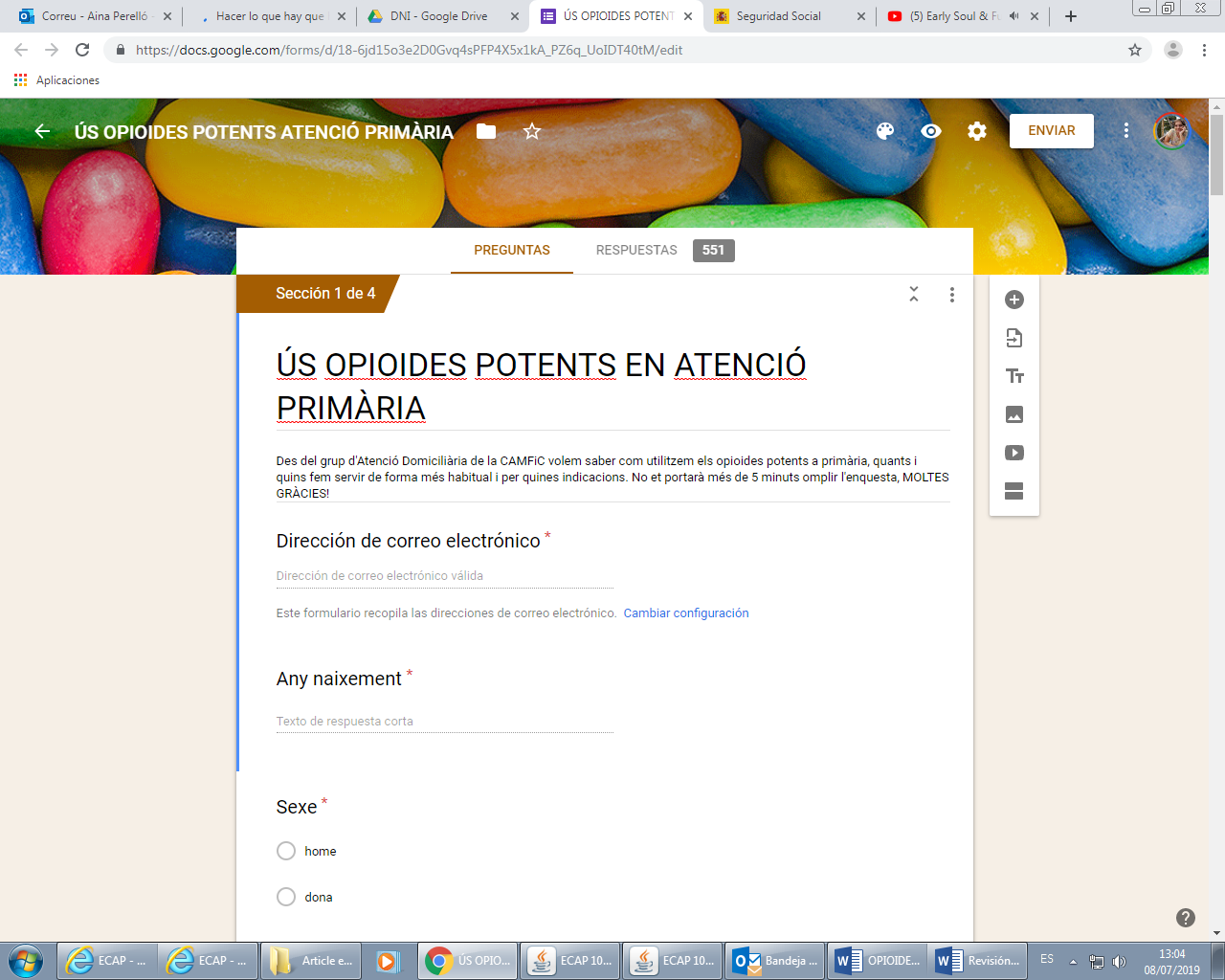 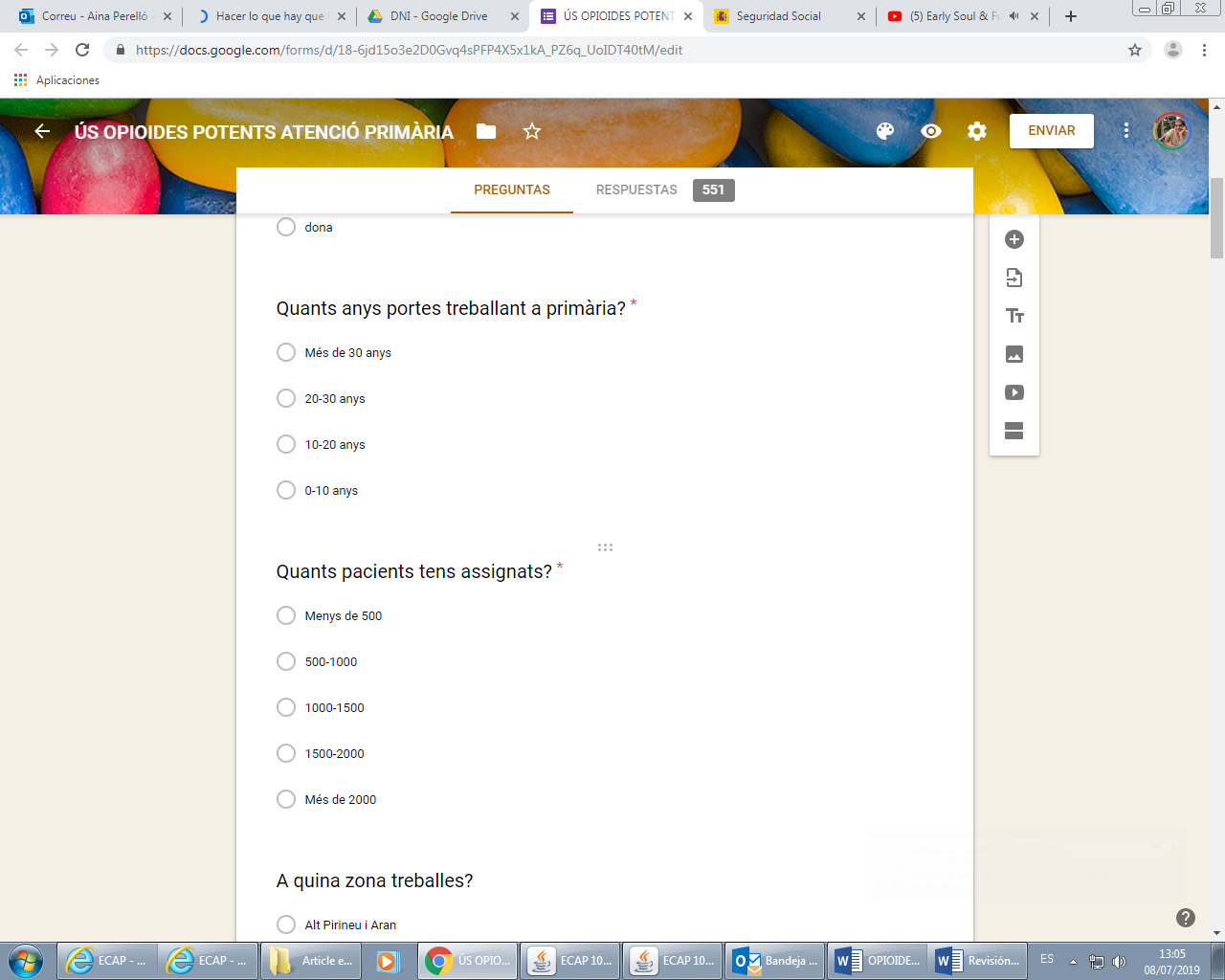 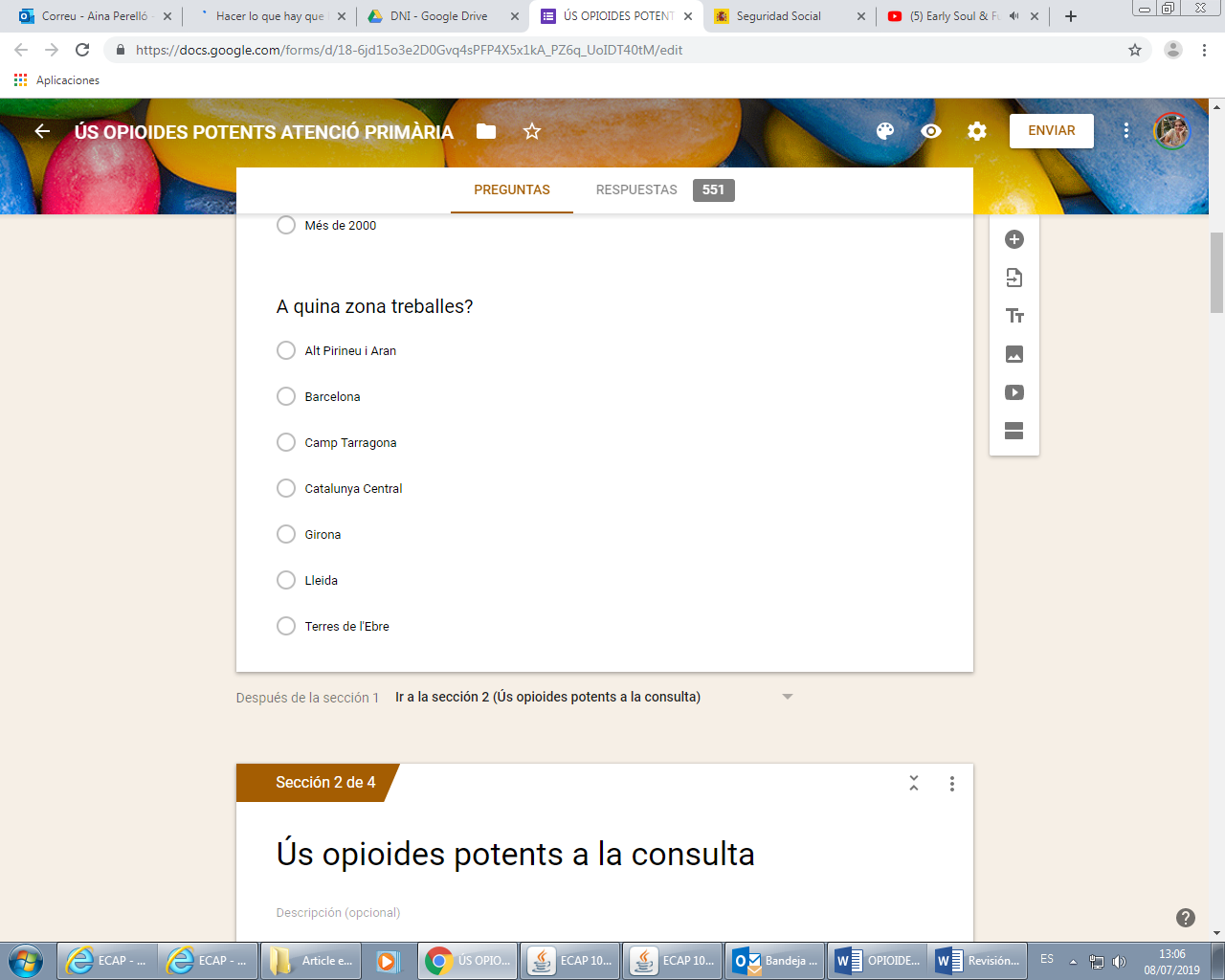 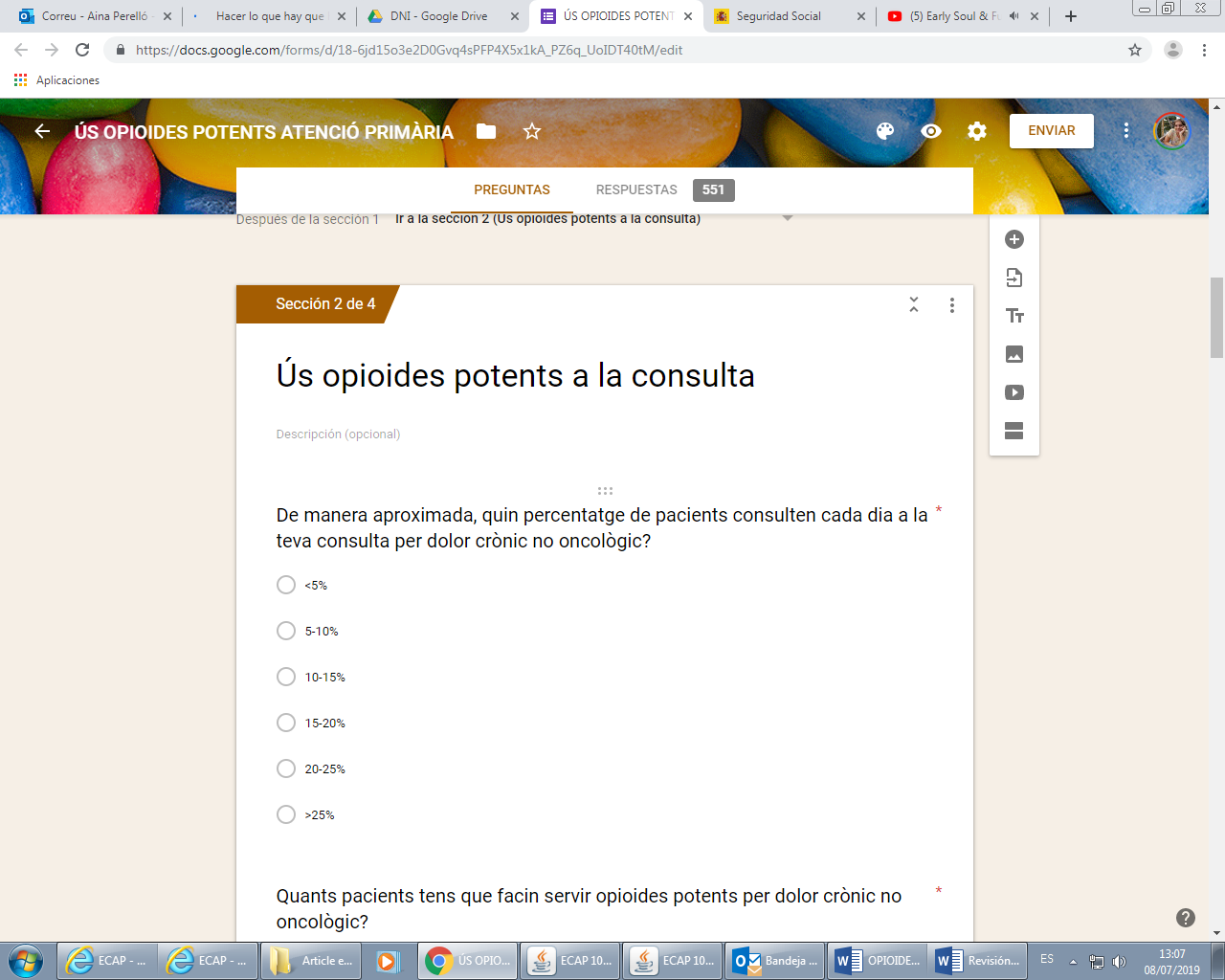 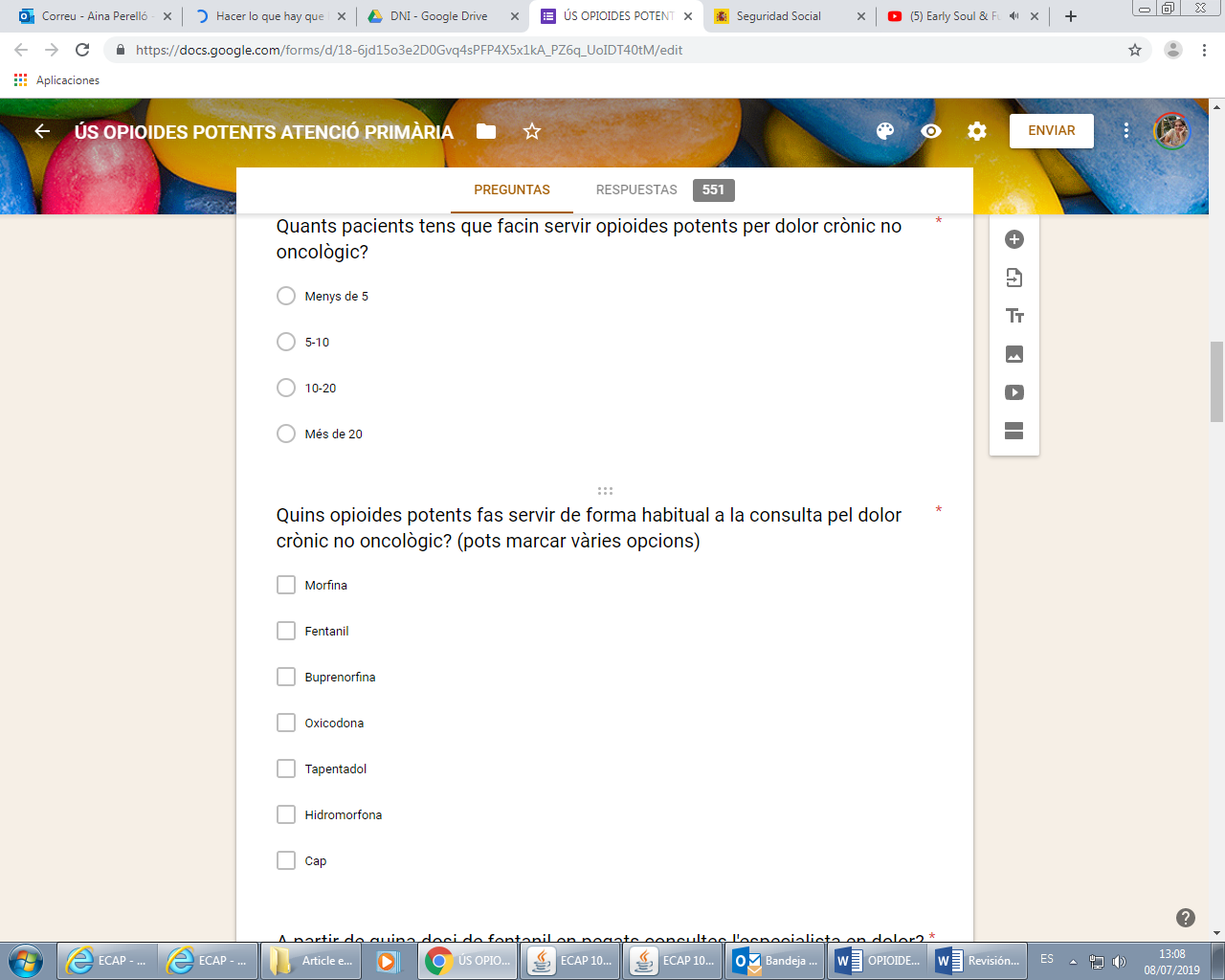 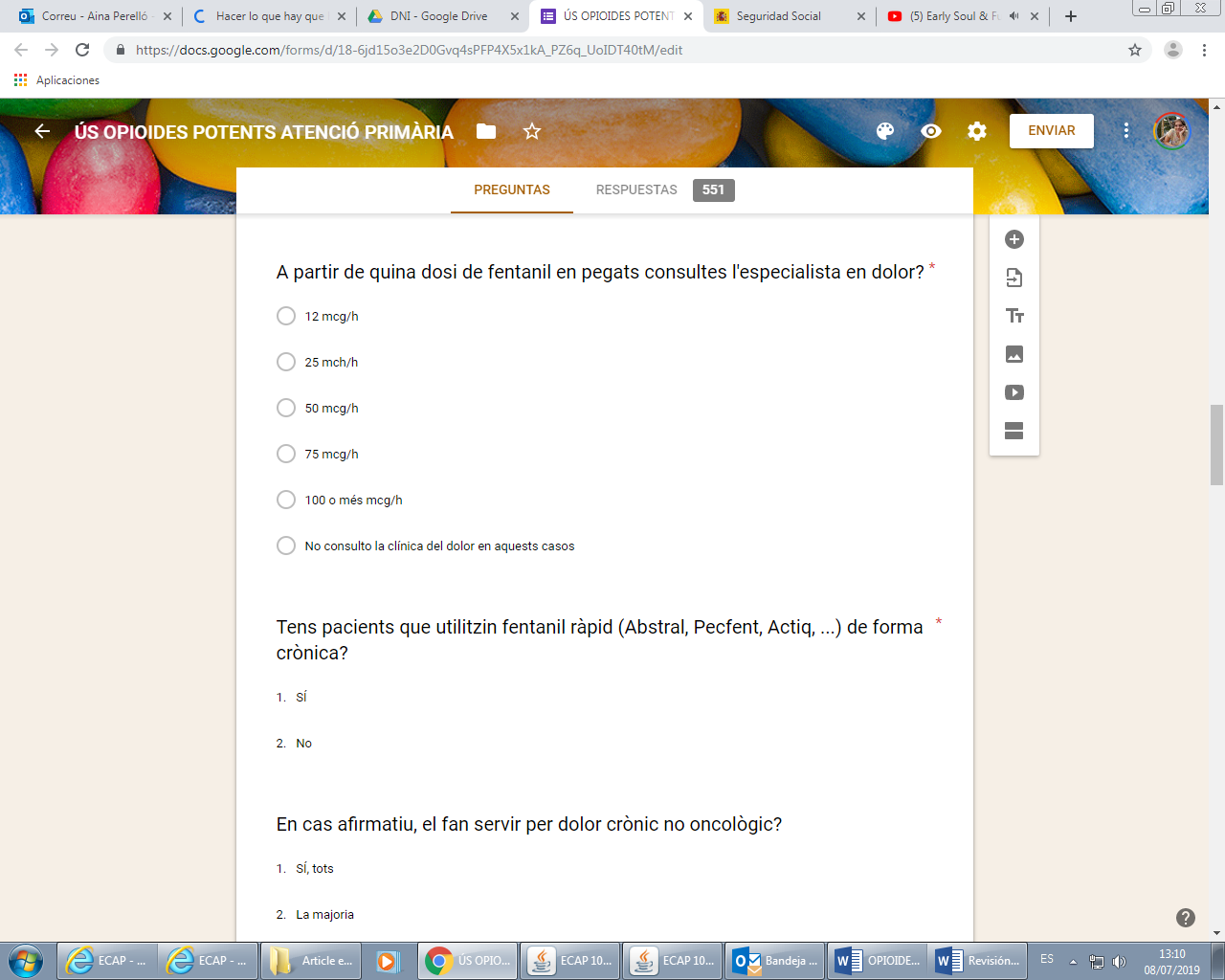 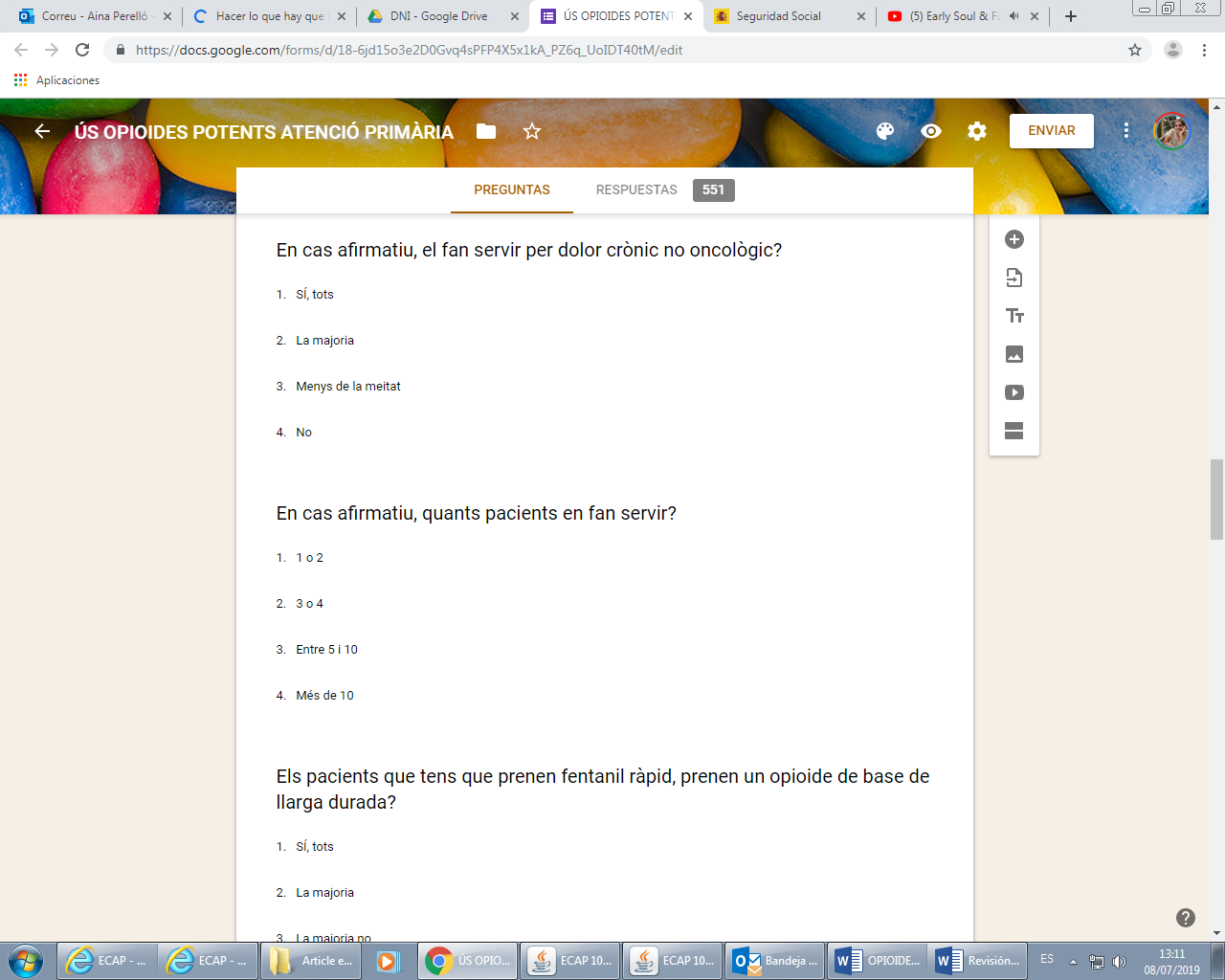 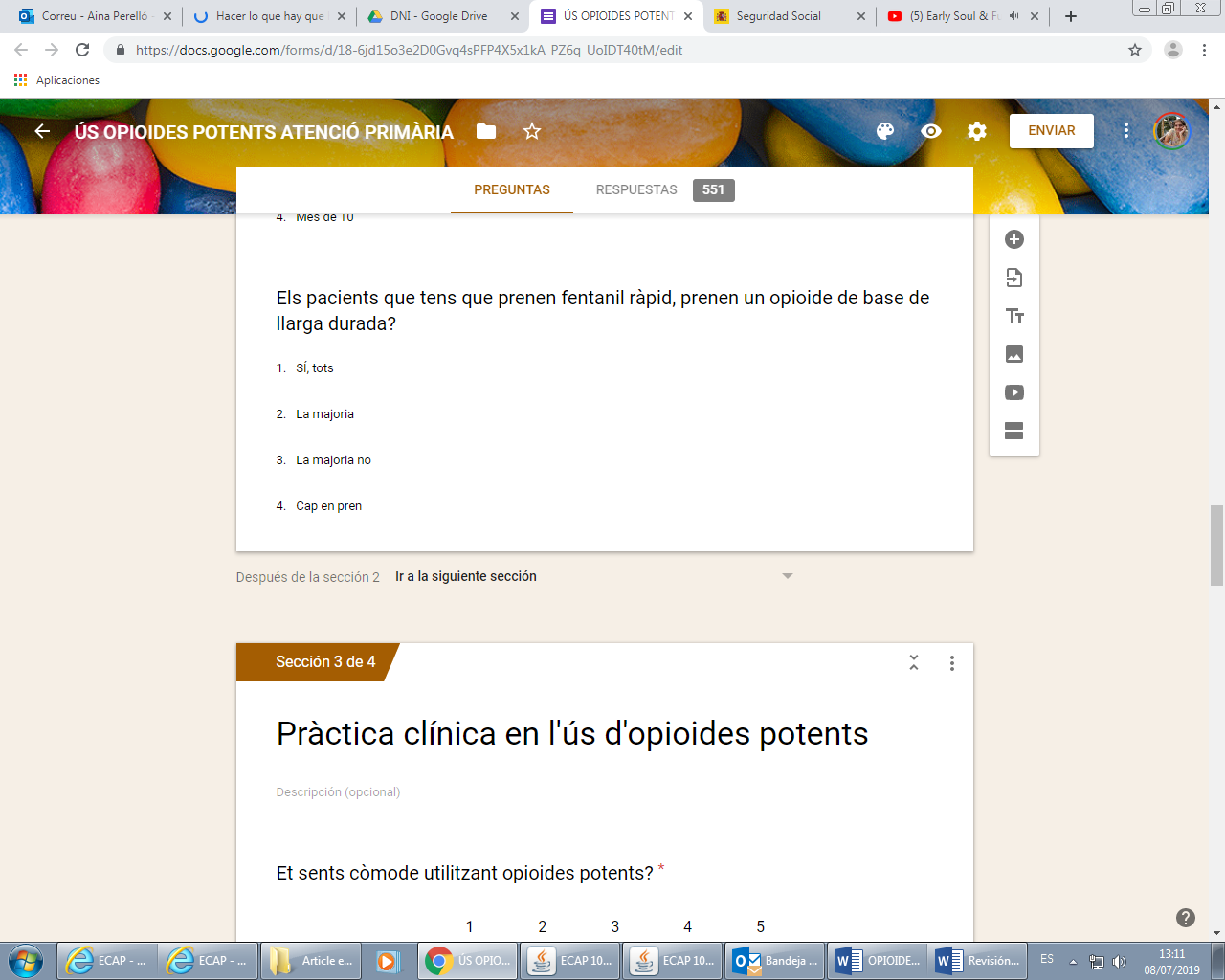 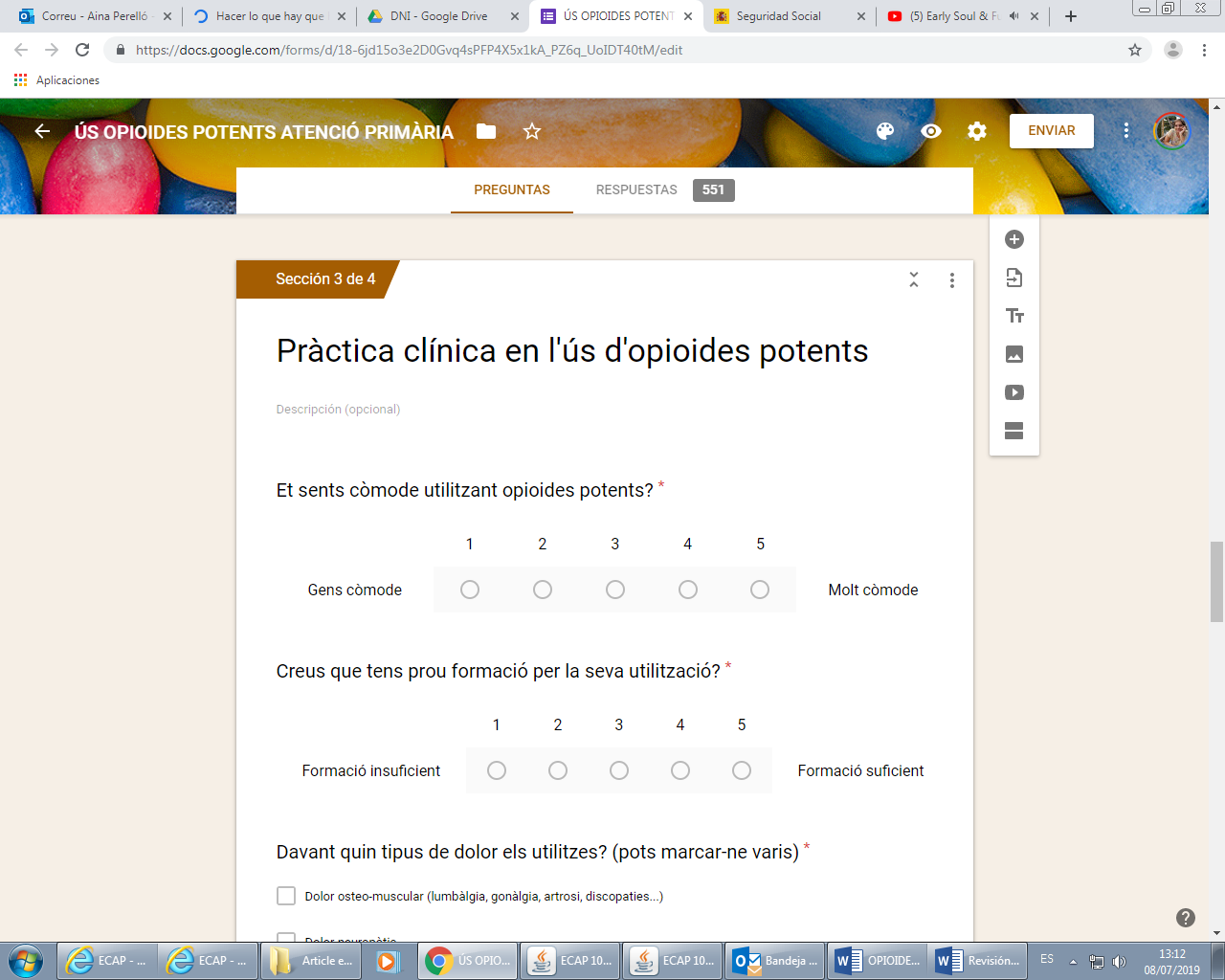 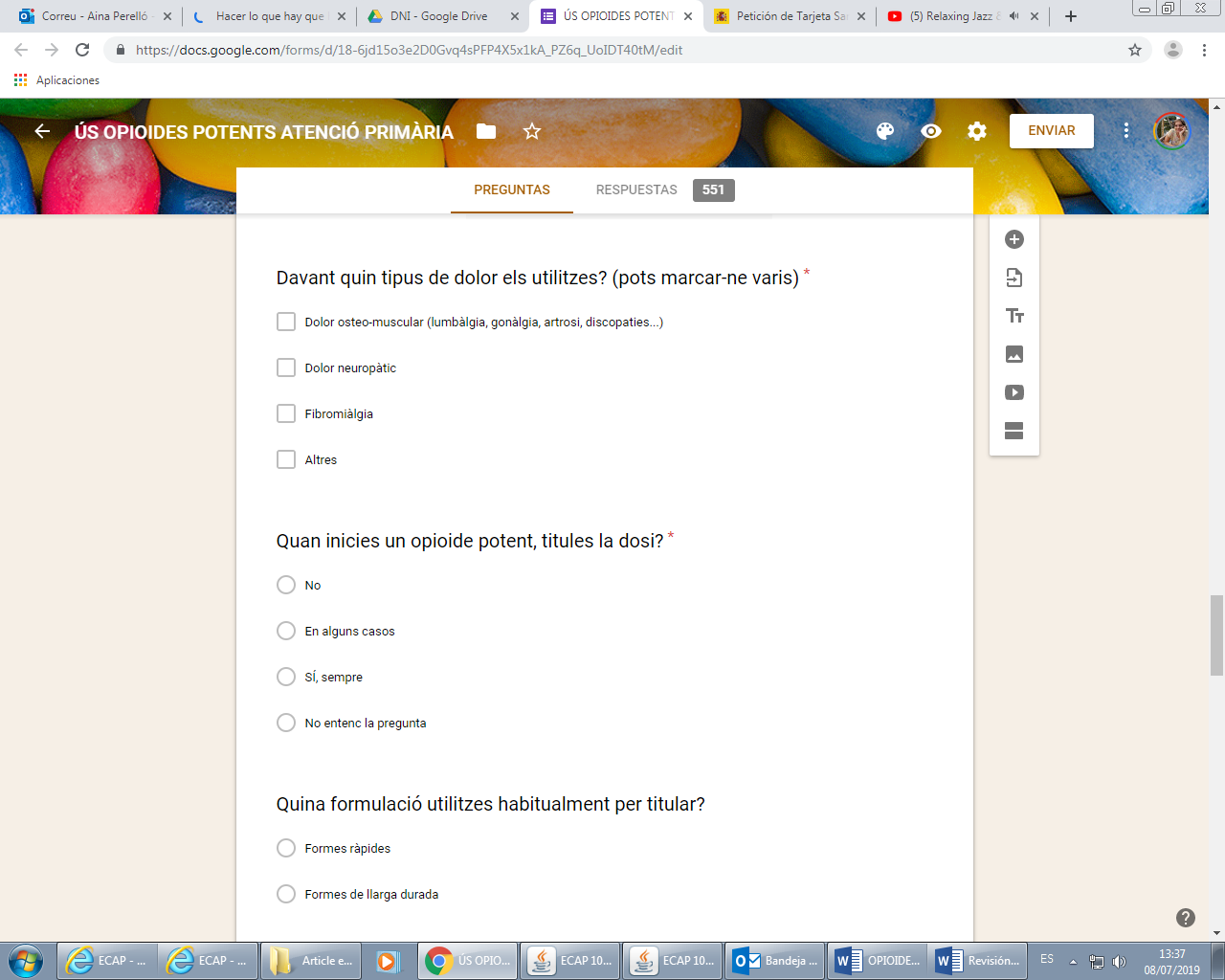 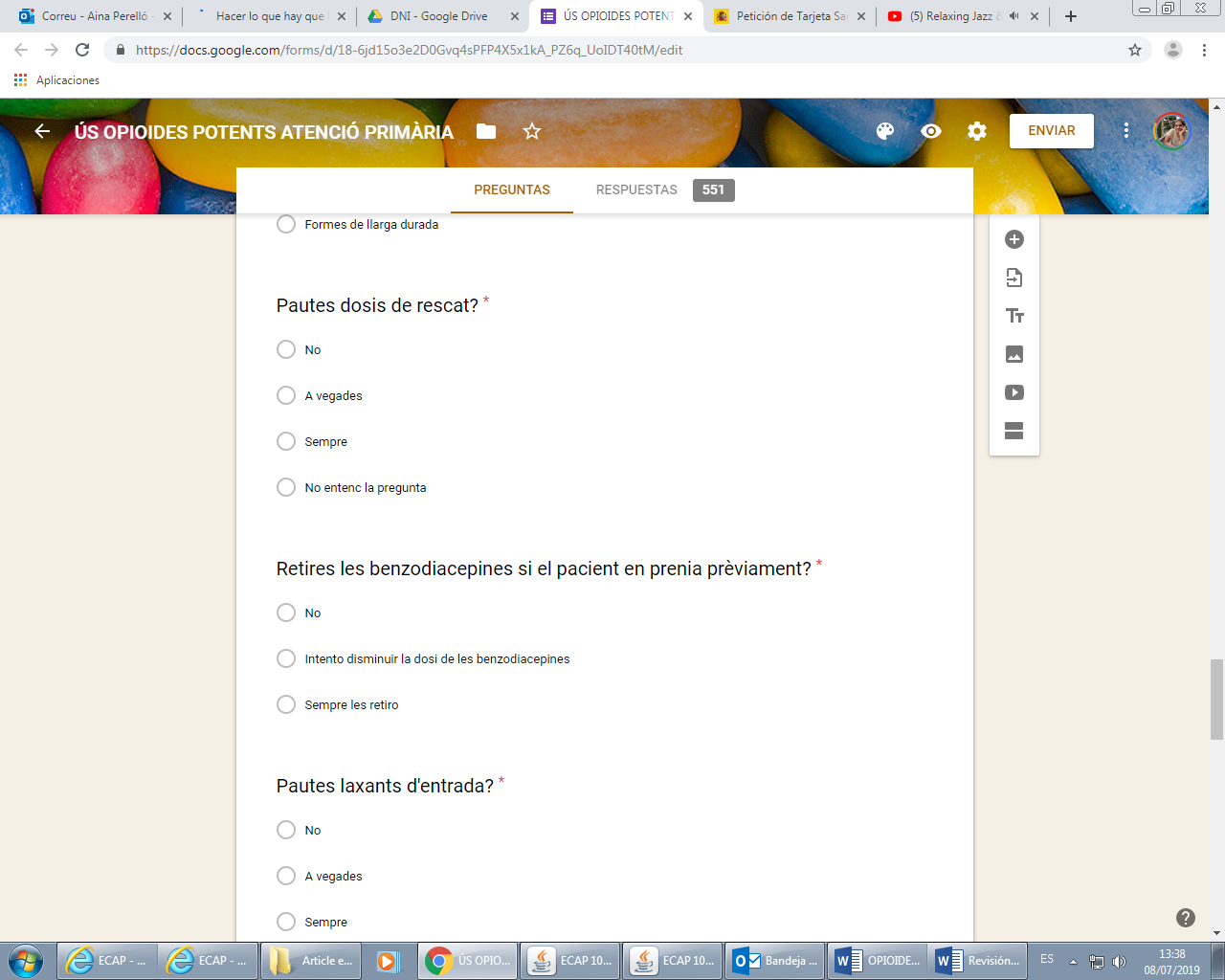 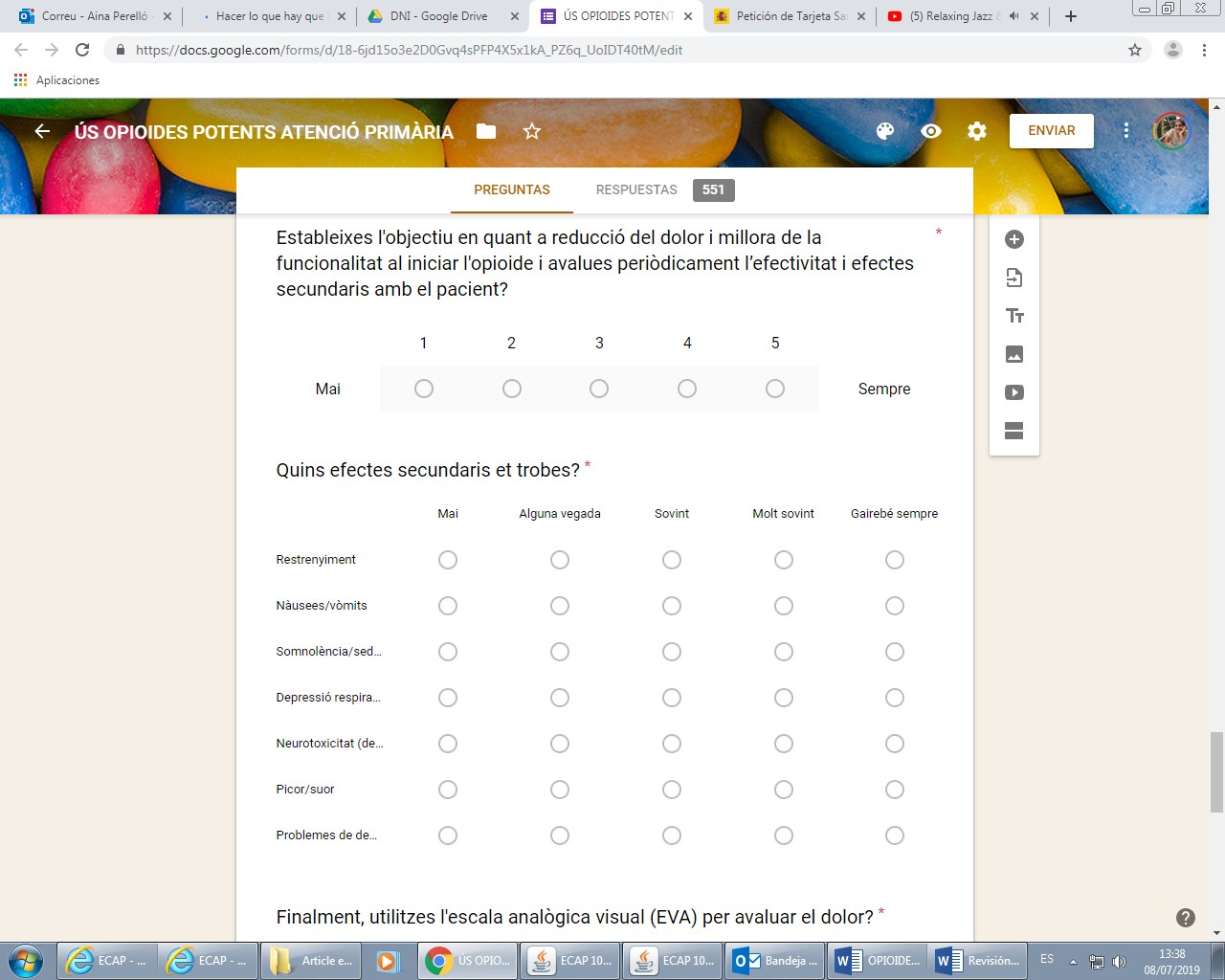 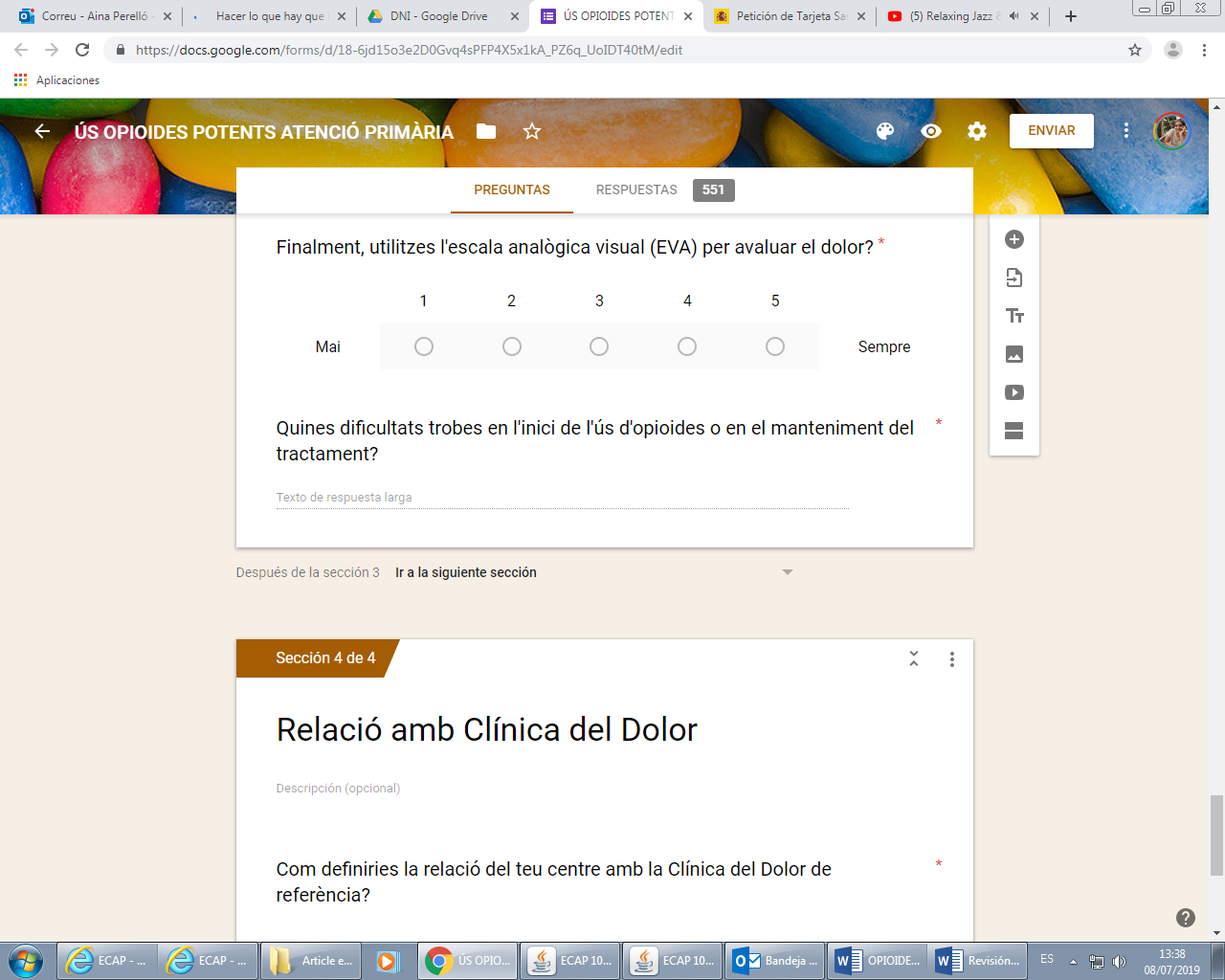 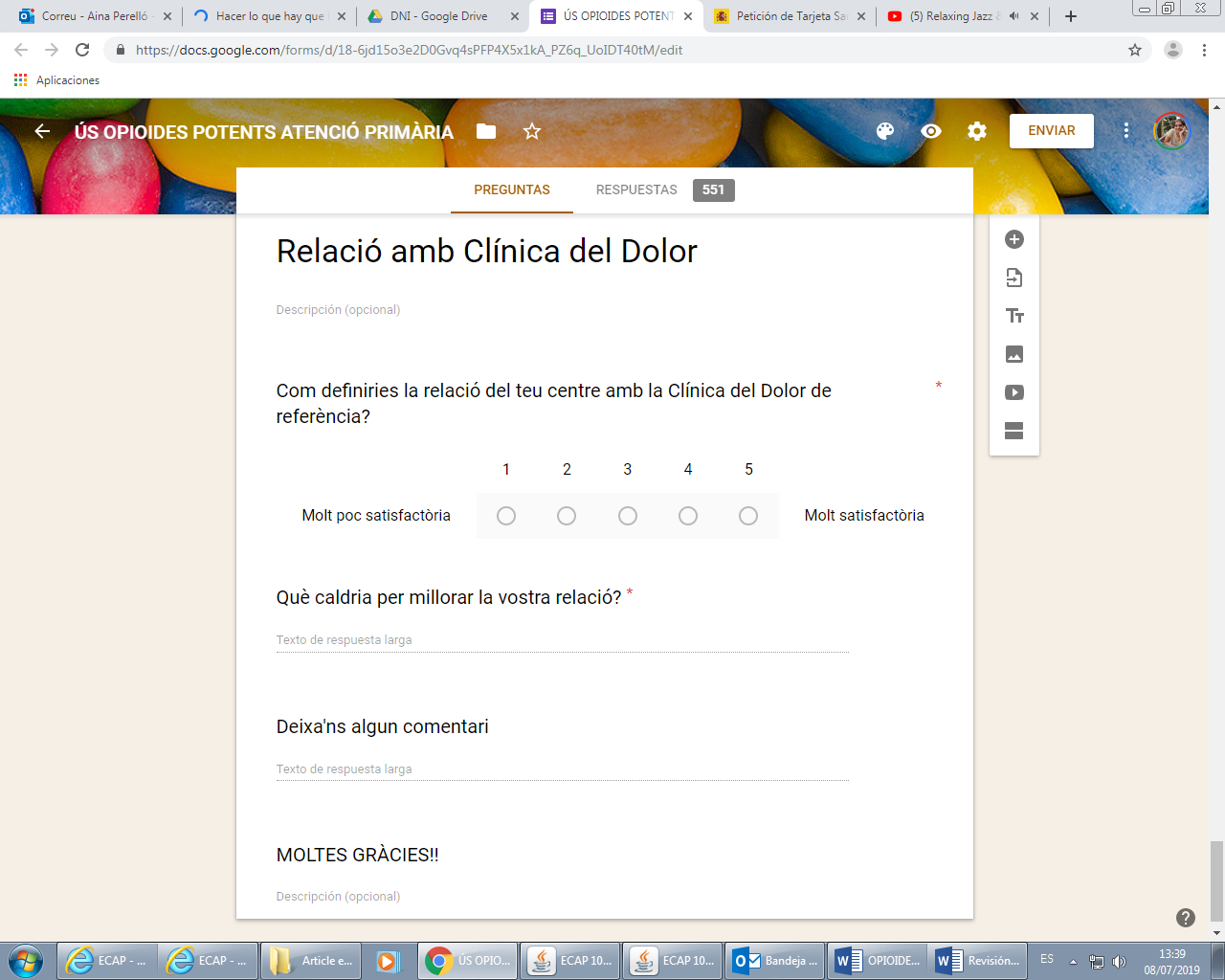 